Proyecto PersonalDedica unos minutos, en presencia de Dios, a estas preguntas.
Y deja que el Espíritu mueva tu corazón.1.- ¿Te satisface cómo estás gestionando tu tiempo? 
2.- ¿Hay algo en tu vida que te crea desazón, inquietud? ¿Puedes ponerle nombre?
3.- ¿Encuentras tiempo para dedicar a Dios? ¿Oración personal, lectura espiritual…?
4.- ¿Actualmente, qué te está pidiendo Dios en el ámbito de la misión?
5.- ¿Cómo podrías amar más a tus hermanos/as, a tu familia?
6.- ¿Sientes alguna llamada desde las periferias o desde los descartados?
7.- ¿En qué necesitas poner más creatividad?
8.- ¿Compartes tus luces y sombras con alguien para ayudarte a crecer?Proyecto PersonalDedica unos minutos, en presencia de Dios, a estas preguntas.
Y deja que el Espíritu mueva tu corazón.1.- ¿Te satisface cómo estás gestionando tu tiempo? 
2.- ¿Hay algo en tu vida que te crea desazón, inquietud? ¿Puedes ponerle nombre?
3.- ¿Encuentras tiempo para dedicar a Dios? ¿Oración personal, lectura espiritual…?
4.- ¿Actualmente, qué te está pidiendo Dios en el ámbito de la misión?
5.- ¿Cómo podrías amar más a tus hermanos/as, a tu familia?
6.- ¿Sientes alguna llamada desde las periferias o desde los descartados?
7.- ¿En qué necesitas poner más creatividad?
8.- ¿Compartes tus luces y sombras con alguien para ayudarte a crecer?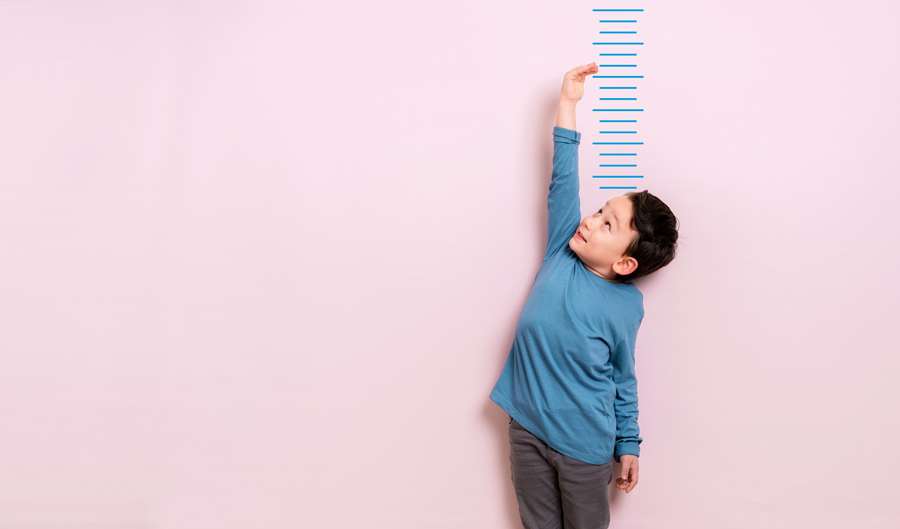 